EXAMPLEPage 1 of 1INSPECTION and TEST - REPORTMECHANICALINSPECTION and TEST - REPORTMECHANICALINSPECTION and TEST - REPORTMECHANICALINSPECTION and TEST - REPORTMECHANICALINSPECTION and TEST - REPORTMECHANICALINSPECTION and TEST - REPORTMECHANICALINSPECTION and TEST - REPORTMECHANICALINSPECTION and TEST - REPORTMECHANICALINSPECTION and TEST - REPORTMECHANICALContract:Client: Checklist Ref.:Contract:Client: Checklist Ref.:Lot No.: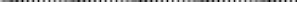 Location:	 	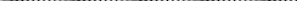 Lot No.:Location:	 	Lot No.:Location:	 	Lot No.:Location:	 	Lot Opened:Lot Opened:Lot Opened:Contract:Client: Checklist Ref.:Contract:Client: Checklist Ref.:Lot No.:Location:	 	Lot No.:Location:	 	Lot No.:Location:	 	Lot No.:Location:	 	Lot Closed:Name:Lot Closed:Name:Lot Closed:Name:Comments:	(Delays/Disruption,Improvements,Other)Comments:	(Delays/Disruption,Improvements,Other)Comments:	(Delays/Disruption,Improvements,Other)Comments:	(Delays/Disruption,Improvements,Other)Comments:	(Delays/Disruption,Improvements,Other)Comments:	(Delays/Disruption,Improvements,Other)Signature:Signature:Signature:No.ProcessSpec/Std/DwgAcceptance CriteriaPassFailCAR Ref:Initial(ITP)Date1Subcontractor Review2Safety Induction3Certification of design and installation.4Inspection5Obtain approval for penetrations.6Maintenance Log7Test pipework.8Check delivery of materials, equipment.9Monitor installation of plant:. Plinths. Vibration Control10Monitor installation of pipework.11Monitor installation:. Ductwork. Splitters, Dampers.. Plenum Housings. Access Panels, Doors.. Air Outlets, Grilles.12Monitor insulation, lagging.13Provide Certificates and Warranties.14FINAL INSPECTION (Including review of recordsfor Items 3 to 13 above).Note: Ensure all certificates, records and photos are attached to the Inspection ReportNote: Ensure all certificates, records and photos are attached to the Inspection ReportNote: Ensure all certificates, records and photos are attached to the Inspection ReportNote: Ensure all certificates, records and photos are attached to the Inspection ReportNote: Ensure all certificates, records and photos are attached to the Inspection ReportNote: Ensure all certificates, records and photos are attached to the Inspection ReportNote: Ensure all certificates, records and photos are attached to the Inspection ReportNote: Ensure all certificates, records and photos are attached to the Inspection ReportNote: Ensure all certificates, records and photos are attached to the Inspection Report